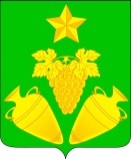   Совет Кеслеровского сельского поселенияКрымского районаРЕШЕНИЕот  29.03.2023                                                                                                    №  151   хутор Павловский Об утверждении ключевых показателей вида контроля и их целевые значения, индикативные показатели для муниципального контроля в сфере благоустройства на территории Кеслеровского сельского поселения Крымского районаВ соответствии с частью 5 статьи 30 Федерального закона от 31 июля 2020 года № 248-ФЗ «О государственном контроле (надзоре) и муниципальном контроле в Российской Федерации», представлением Крымской межрайонной прокуратуры, для установления целевых (плановых) значений осуществляемого муниципального контроля, мониторинга и анализа оценки результативности и эффективности контрольной деятельности администрации поселения в сфере благоустройства, Совет Кеслеровского сельского поселения Крымского района, р е ш и л:1. Утвердить ключевые показатели вида контроля и их целевые значения, для муниципального контроля в сфере благоустройства на территории Кеслеровского сельского поселения Крымского района:Доля устраненных нарушений из числа выявленных нарушений обязательных требований - 70%.Доля выполнения плана проведения плановых контрольных мероприятий на очередной календарный год - 100%.Доля обоснованных жалоб на действия (бездействие) контрольного органа и (или) его должностного лица при проведении контрольных мероприятий - 0%.Доля отмененных результатов контрольных мероприятий - 0%.Доля контрольных мероприятий, по результатам которых были выявлены нарушения, но не приняты соответствующие меры административного воздействия - 5%.Доля вынесенных судебных решений о назначении административного наказания по материалам контрольного органа - 95%.Доля отмененных в судебном порядке постановлений контрольного органа по делам об административных правонарушениях от общего количества таких постановлений, вынесенных контрольным органом, за исключением постановлений, отмененных на основании статей 2.7 и 2.9 Кодекса Российской Федерации об административных правонарушениях - 0%.2. Утвердить индикативные показатели для муниципального контроля в сфере благоустройства на территории Кеслеровского сельского поселения Крымского района:количество проведенных плановых контрольных мероприятий;количество проведенных внеплановых контрольных мероприятий;количество поступивших возражений в отношении акта контрольного мероприятия;количество выданных предписаний об устранении нарушений обязательных требований;количество устраненных нарушений обязательных требований.3. Специалисту 1 категории администрации Кеслеровского сельского поселения Крымского района Л.А. Залюбовской решение разместить на официальном сайте администрации Кеслеровского сельского поселения Крымского района в сети Интернет.4. Решение вступает в силу со дня подписания и распространяется на правоотношения возникшие с 1 марта 2022 года.Глава Кеслеровского сельского поселенияКрымского района                                                                             Е.А. Шарганов